Dodatek č.1 NPU-UPS Praha/2026H1180001  l/..!fl r2018Dodatek č. 1 smlouvy o dílo č. NPÚ-ÚPS Praha/2026H1180001/ 75 /2018uzavřené dle příslušných  ustanovení občanského zákoníku mezi smluvními stranamiSmluvní strany:Národní památkový ústavse sídlem Valdštejnské nám. 162/3 118 01 Praha 1 -Malá StranaIČO: 75032333	DIČ:    CZ 75032333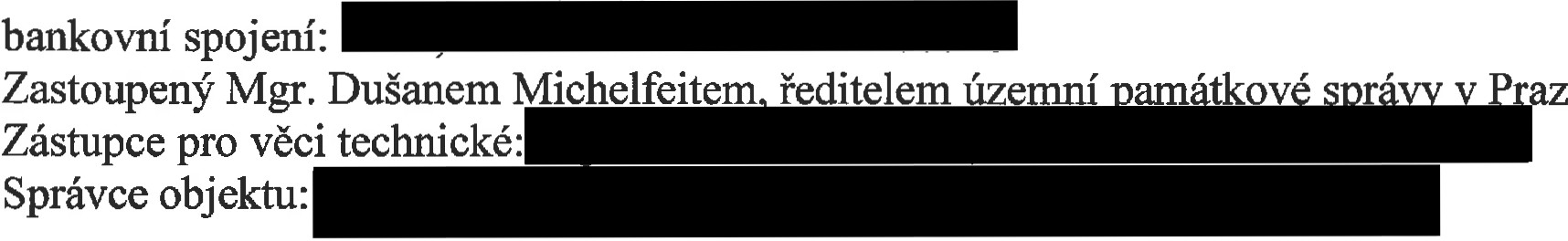 eDoručovací adresa:Národní památkový ústavúzemní památková správa v Praze Sabinova 373/5130 00 Praha 3(dálejen „ Objednatel" na straně jedné)aIng. Jan Anderlese sídlem:K Fořtovně 23312 00 PlzeňIČ: 128 455 23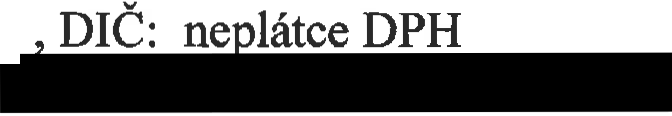 bank.spojení:zastoupený: Ing. Janem Anderlem(dálejen  „Zhotovitel"  na straně druhé)uzavírají tento dodatek:I.Předmět dodatku č. 1Předmětem tohoto dodatku je změna termínů pro dokončení SHP fasády horního hradu v rámci realizace projektu SMVS - SH Bečov, p:řI1<ladná obnova hradu, přilehlých objektů a areálu, ÚPS v Praze, Id.č. SMVS 134Vl 12000027 ze zdravotních důvodů zhotovitele.1.2.	Termín provedení díla :II.Doba a místo plněníNa žádost zhotovitele se ze zdravotních důvodů zhotovitele mění termín dokončení díla -do 31.10. 2018Závěrečná ustanoveníTento dodatek nabývá platnosti dnem jeho podpisu oběma smluvními stranami a účinnosti dle Zákona č.340/2015 Sb., o zvláštních podmínkách účinnosti některých smluv, uveřejňování těchto smluv a o registru smluv (zákon o registru smluv). Je sepsán ve dvou vyhotoveních,z nichž objednatel a zhotovitel obdrží po jednom vyhotovení.Informace  k ochraně  osobních  údajů  jsou   ze  strany  objednatele  uveřejněny  na  webových stránkách www.npu.cz v sekci „ochrana osobních údajů".Ostatní ujednání smlouvy se tímto dodatkem nemění.V Praze dne L7'	. 9. 2018	V Praze dne  ,L..lj  .9. 2018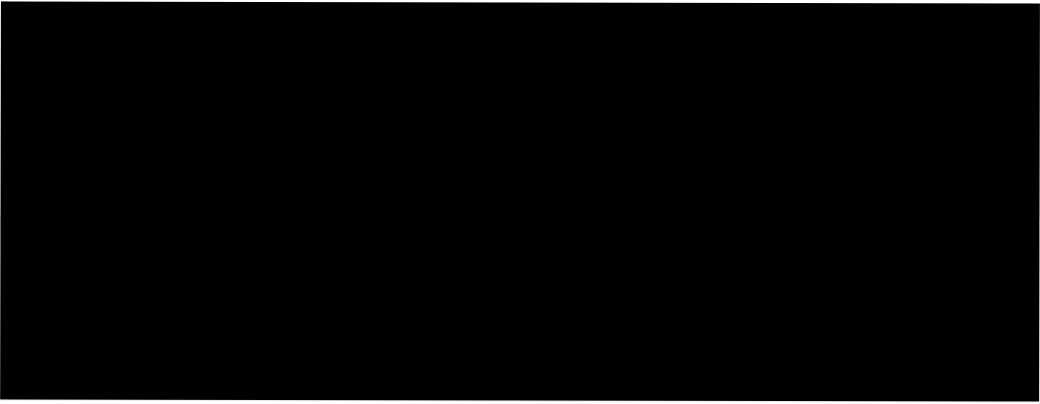 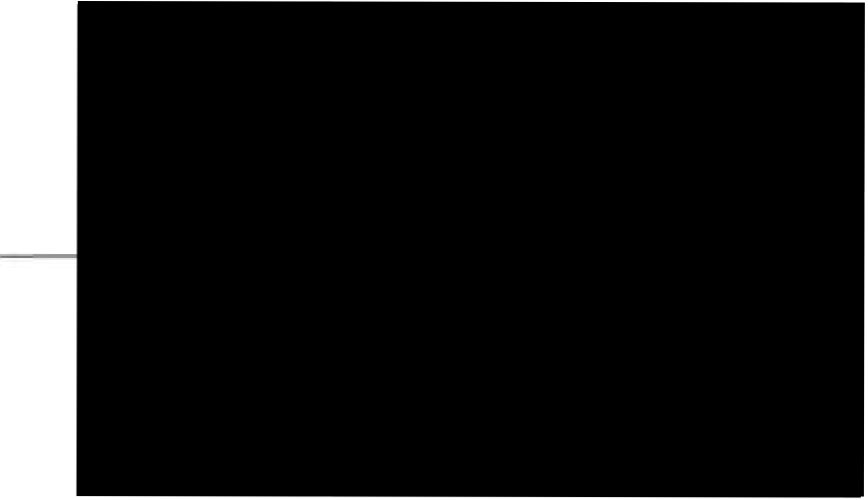 